รางวัลชนะเลิศอันดับ 1 เหรียญทอง 93 คะแนน การแข่งขันเรียงร้อยถ้อยความ (การเขียนเรียงความ)ระดับประถม ป.4-ป.6  งานศิลปหัตถกรรมนักเรียน ครั้งที่ 71 ระดับกลุ่มเครือข่ายบ้านโป่งที่ 4ณ โรงเรียนวัดหนองเสือ วันที่ 16 พฤศจิกายน 2566รายชื่อผู้แข่งขัน	ด.ญ.ชนิสรา  ชะเอม  ชั้นป.5/1ผูัฝึกสอน	คุณครูปรารถนา  มะลิทอง	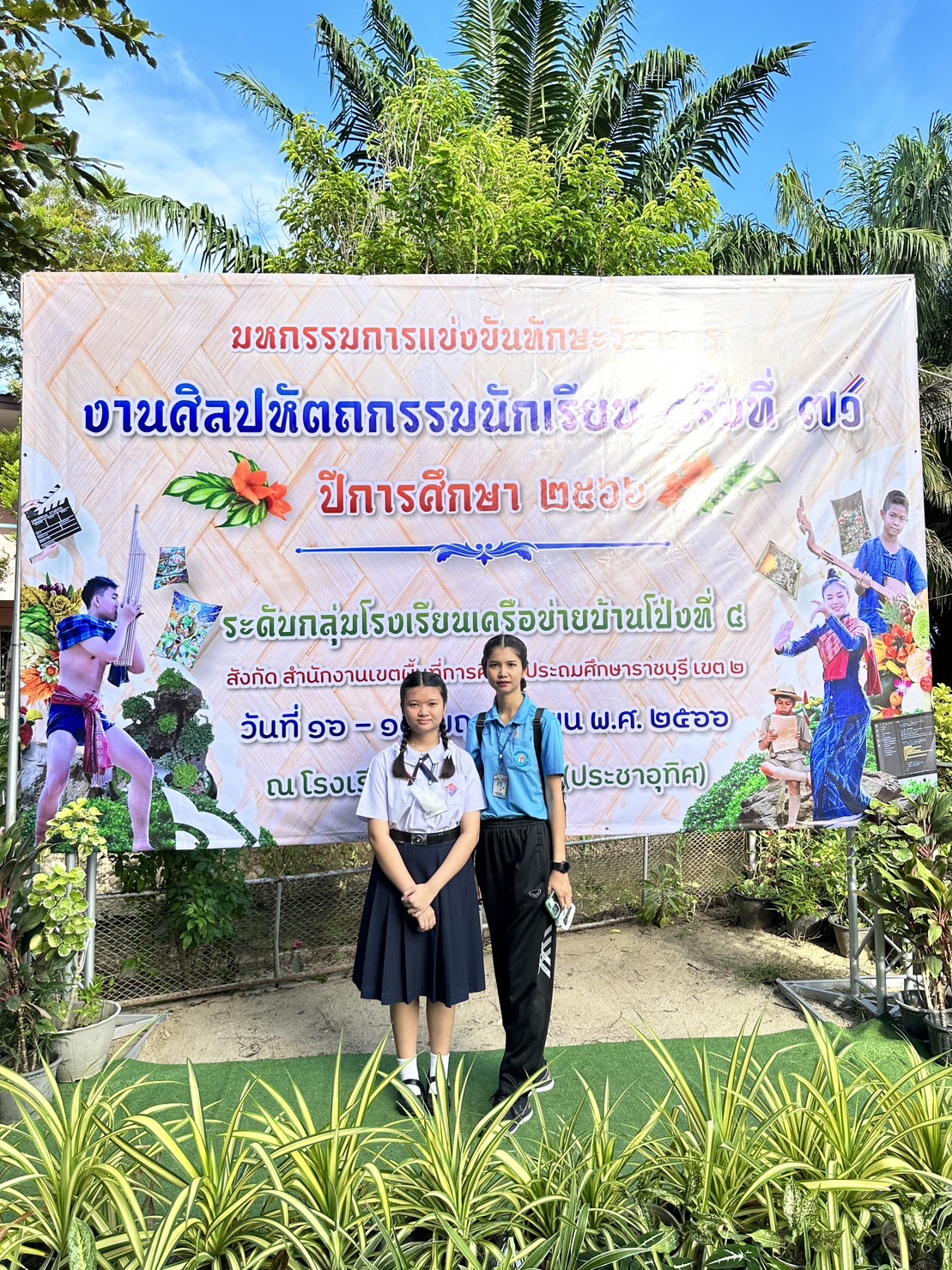 